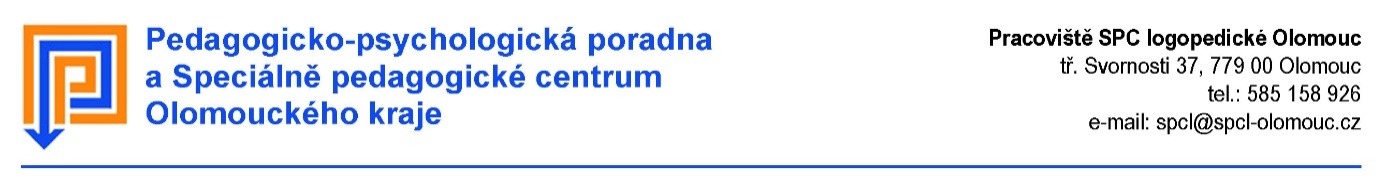 DOTAZNÍK pro školu K VYŠETŘENÍ ŽÁKA/ŽÁKYNĚ ZŠ v SPC Jméno a příjmení:……………………………………….  Narozen/a:………………………Bydliště…………………………………………………………………………………….Adresa školy:……………………………………. Třídní učitel/ka:…………………………Ročník………………………………….Rok školní docházky………………………………Počet žáků ve třídě…………………………………….Důvod diagnostického vyšetření (případně kontrolního vyšetření): ………………………….……………………………………………………………………………………………...Prosíme, popište stručně školní historii dítěte (např. odklad školní docházky; opakování ročníku, přestup z jiné školy, dosavadní opatření k řešení problémů.).Popište klady a přednosti žáka, oblasti, v kterých se mu daříObjevují-li se v následujících oblastech obtíže, prosíme, stručně je popišteMotorika (hrubá i jemná)Grafomotorika (zvládání písma a kresby)Komunikace ve výuce (porozumění i aktivní řeč):Komunikace se spolužákyPaměťPozornostTempo práceAktivita (nápadně snížená, zvýšená, v čem..)ChováníČtení (čte plynule, rozumí textu, umí ho reprodukovat s porozuměnímPsaní (zvládá psací písmo, píše čitelně, bez gramatických chybMatematika (chápe probírané učivo, matematické operace, slovní úlohyCizí jazyk (který)Naukové předmětyAktuální klasifikace:Spolupráce s rodinou (stručně charakterizujte): Doplňkové informace: Vyplnil/a (jméno a funkce):Email:Telefon:Děkujeme za spolupráci a ochotu při vyplňování 